                   DECEMBER CALENDAR                   DECEMBER CALENDAR                   DECEMBER CALENDAR                   DECEMBER CALENDAR                   DECEMBER CALENDAR                   DECEMBER CALENDARSundayMondayTuesdayWednesdayThursdayFridaySaturday123 Basics of First Aid and CPR gr. 6-7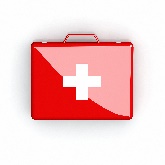 45678910Sewing & Art Club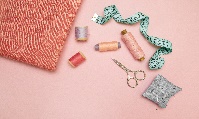 Parents Council General Meeting 9:30 amZoom ID 339 123 2711Passcode 071636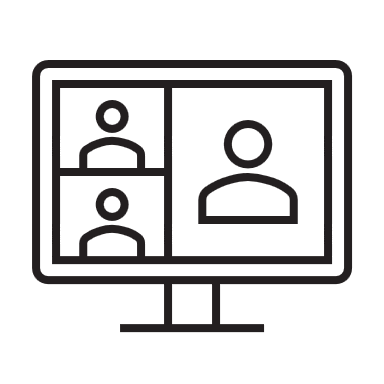 Popcorn day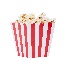 Basics of First Aid and CPR gr. 4 and gr. 511121314151617Sewing & Art Club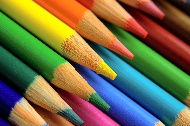 SchoolBake Sale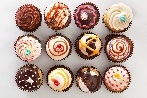 18192021222324Sewing & Art Club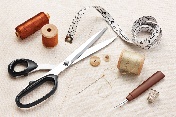 AssemblyRESPECTCrazy Socks Day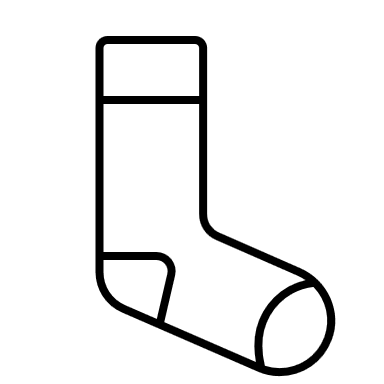 PADay25262728293031In accordance with the Ministry of Education Calendar, BES will close doors from Monday December 26, 2022, to Friday January 6, 2023.BES will reopen Monday January 9, 2023.In accordance with the Ministry of Education Calendar, BES will close doors from Monday December 26, 2022, to Friday January 6, 2023.BES will reopen Monday January 9, 2023.In accordance with the Ministry of Education Calendar, BES will close doors from Monday December 26, 2022, to Friday January 6, 2023.BES will reopen Monday January 9, 2023.In accordance with the Ministry of Education Calendar, BES will close doors from Monday December 26, 2022, to Friday January 6, 2023.BES will reopen Monday January 9, 2023.In accordance with the Ministry of Education Calendar, BES will close doors from Monday December 26, 2022, to Friday January 6, 2023.BES will reopen Monday January 9, 2023.In accordance with the Ministry of Education Calendar, BES will close doors from Monday December 26, 2022, to Friday January 6, 2023.BES will reopen Monday January 9, 2023.In accordance with the Ministry of Education Calendar, BES will close doors from Monday December 26, 2022, to Friday January 6, 2023.BES will reopen Monday January 9, 2023.